2021年5月18日国際ロータリー第2790地区2020-21年度　クラブ会長・幹事　各位国際ロータリー第2790地区2020-21年度ガバナー　漆原　摂子地区大会統括委員長　牧野　利美地区大会実行委員長　磯野　典正国際ロータリー第2790地区　2020-21年度地区大会のご報告と御礼前略  5月９日(日)開催致しました当地区の地区大会は、コロナ禍を鑑みYouTubeライブ配信とさせていただきました。ご視聴いただきました会員の皆様には、心より御礼を申し上げます。RI会長代理として派遣された、第2840地区パストガバナー本田博己様（前橋RC）からは、ここ数年のＲＩの方向性、今年度のＲＩテーマや当地区のスローガンへのご見解をはじめ、当地区で課題となっておりますＤＬＰ／ＣＬPについての解説をいただき、クラブが主役として元気なクラブであり続けることの重要さを、大変分かりやすくご講義賜りましたことは、有難く存じます。この地区大会の模様は、地区ホームページまたは、下記のYouTube URLにてご覧になれますので、未視聴の会員様におかれましては、ぜひご覧下さいませ。なお、会場にお運びいただく予定でした地区内パストガバナーの皆様はじめ、地区委員長、クラブ会長幹事の皆様へは、参加賞としてささやかなお土産をお送り致しましたのでどうぞお受け取り下さい。また、通年開催しております地区大会とは、内容も規模も縮小しての開催となりましたため、会員の皆様から上期・下期に分けてお預かりしました地区大会会費につきましても、余剰金が発生する見通しでございます。今しばらくお時間を頂戴しましてご清算ののち、この余剰金は各クラブへの返金を予定致しておりますことを併せてご報告申し上げます。　まだまだ新型コロナウイルス感染拡大に終息の兆しが見えない中、皆様におかれましては、細心のご留意とご自愛をしていただきますよう心よりお祈り申し上げ、地区大会のご報告と御礼とさせていただきます。　　　　　　　　　　　　草々https://www.youtube.com/watch?v=GK7c4nmQb8g　　　　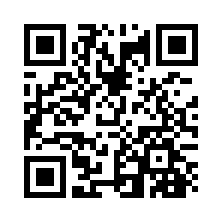 